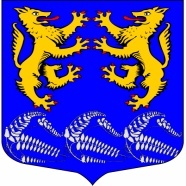 Муниципальное образование «ЛЕСКОЛОВСКОЕ СЕЛЬСКОЕ ПОСЕЛЕНИЕ»Всеволожского муниципального района Ленинградской областиАДМИНИСТРАЦИЯПОСТАНОВЛЕНИЕ   06  .04.2017  годадер..Верхние Осельки	№  96Об утверждении состава комиссии по соблюдению требований к служебному поведению муниципальных служащих и лиц, замещающих муниципальные должности, и урегулированию конфликта интересов             В соответствии с Федеральным законом от 25.12.2008 № 273-ФЗ "О противодействии коррупции", решением совета депутатов от 21.04.2016 года №17 «Об утверждении Положения о комиссии по соблюдению требований к служебному поведению муниципальных служащих и лиц, замещающих муниципальные должности, и урегулированию конфликта интересов в органах местного самоуправления МО «Лесколовское сельское поселение» Всеволожского муниципального района Ленинградской области» администрация МО «Лесколовское сельское поселение»ПОСТАНОВЛЯЕТ:1.Утвердить состав комиссии по соблюдению требований к служебному поведению муниципальных служащих и лиц, замещающих муниципальные должности, и урегулированию конфликта интересов в органах местного самоуправления МО «Лесколовское сельское поселение» (приложение 1).2.Считать Постановление администрации МО «Лесколовское сельское поселение» Всеволожского муниципального района Ленинградской области от 10.07.2012 года №105 утратившим силу.3.Контроль исполнения постановления оставляю за собой.Глава администрации                                                                      А.Г. Ананян                                                                                Приложение 1                                                                                к постановлению администрации                                                                               МО «Лесколовское сельское поселение»                                                                                                  апреля  2017 года №СОСТАВкомиссии по соблюдению требований к служебному поведению муниципальных служащих и лиц, замещающих муниципальные должности, и урегулированию конфликта интересов в органах местного самоуправления МО «Лесколовское сельское поселение»              Председатель комиссии – Олещенко О.Н. - и.о.зам.главы администрации МО;Заместитель председателя – Белякова Е.В. - главный специалист-юрист администрации МО;Секретарь комиссии – Алексеева Е.В. - главный специалист по кадровой службе и архивному делопроизводству администрации МО;Члены комиссии:Горячева Л.А.- специалист 1 категории бухгалтер администрации МО;Кривенко В.И. -  депутат совета депутатов МО.